Ce formulaire dûment complété est à renvoyer par courrier ou par courriel au Service Éco-conseil, aux coordonnées présentes ci-dessus. Le service se chargera ensuite d’assurer l’analyse de la demande.Je soussigné·e, Madame, Monsieur (Nom, Prénom) ……………………………………………………………………………………………Domicilié·e au (adresse) ………………………………………………………………………………………………………………………………………Je suis joignable au (téléphone)  ………………………………………………………………………………………………………………………….Je sollicite une autorisation de nourrissage des chats errants, pour le lieu suivant :(adresse ou localisation précise de l’endroit, joindre une photo du lieu en annexe si possible) ……………………………………………………………………………………………………………………………….…………………….……………………..……………………………………………………………………………………………………………………………….…………………….……………………..Description des aménagements éventuellement existants ou prévus sur le site de nourrissage (abris) …………………………………………….…………………….…………………………..………………….…………………….………………………………………………………………………………………………………………………………………………………………….…………………….……………………..……………………………………………………………………………………………………………………………….…………………….……………………..Je nourris les chats au moment approximatif suivant (matinée/après-midi) : …………….…………………….…………………Actuellement, le nombre de chats errants présents sur le site est de :Je leur donne la nourriture suivante (cocher la mention utile) :de la nourriture sèche (croquettes)de la nourriture humide (pâtée)de la nourriture sèche et de la nourriture humideautre (à préciser) : …………….…………………….………………………….………………………….………………………….………….La Ville de Namur respecte vos données personnelles. Elles sont récoltées dans le cadre de l’octroi d’une carte de nourrissage des chats errants. Elles seront utilisées uniquement dans ce cadre et ne seront transmises à aucun tiers.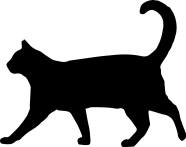 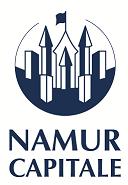 